Российская ФедерацияРостовская областьмуниципальное  бюджетное  общеобразовательное  учреждениегорода  Ростова-на-Дону «Школа № 64»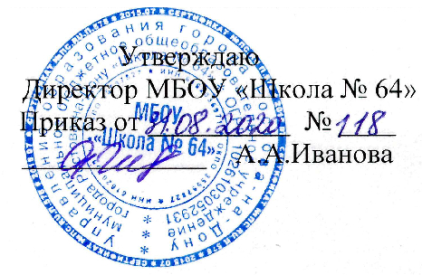 График проведения предметных недель в начальной школе в 2020-2021 учебном году.Дата проведенияПредметная неделяОтветственныеОткрытые уроки16.11.2020г.– 23.11.2020г.Неделя русскогоязыкаНефедова Т.В.Свиташева А.С.7.12.2020г. –14.12.2020г.Неделя математикиАхаева Т.В.Занина В.С.11.01.2021г. – 18.01.2021г.Неделя окружающего мираСвиташева А.С.Хон В.К.15.02.2021г.– 22.02.2021г.Неделя предметов эстетического циклаЛевашко Л.А.Ахаева Т.В.